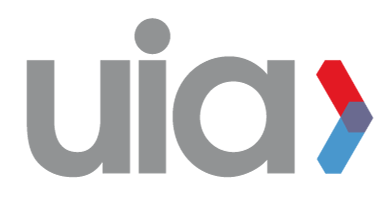 Accord de participation bénévole  Ceci est un Accord de participation bénévole entre l’Union Internationale des Architectes (UIA)  et nom, prénom, en tant que Directeur/ membre de la Commission…..à compléter / Programme de travail UIA « ………. à compléter » Cette désignation concerne la période 2021-2023 ; elle pourra être révoquée sans motivation, par chacune des parties.   En tant que Directeur/ membre bénévole, j’accepte de :Mener à bien mon rôle et servir de mon mieux les intérêts de l’UIA. Suivre les procédures établies par l’UIA et respecter ses politiques.  Respecter l’UIA, son personnel permanent et les autres bénévoles  Mener mon travail, au sein de la Commission …… à compléter / du Programme de travail  ….……….. à compléter, en temps opportun et au plus haut niveau.  Participer aux réunions auxquelles je serai convoqué, ou prévenir le secrétariat à l’avance si je ne suis pas en mesure d’y participer. Tenir à jour mes rapports d’activité et préparer tous les rapports demandés.  Soulever toutes les questions qui se poseront dans l’exercice de mes fonctions, auprès du Secrétaire général.  Adopter une conduite dans le respect de la confidentialité et des principes de la déontologie. Respecter les délais raisonnables et prévenir lorsque cela n’est pas possible.  L’UIA fera de son mieux pour :Définir ses expectatives quant au rôle, aux objectifs et au calendrier de travail prévu.  Faciliter des rencontres et apporter le soutien du secrétariat, dans des limites raisonnables.  Résoudre de façon équitable et rapide tout problème qui pourrait survenir.   Participer à la diffusion d’informations et annoncer les réunions en temps opportun. Aider à lancer des rappels, distribuer des rapports et des comptes rendus de réunion. Apporter des informations appropriées sur les changements affectant la participation bénévole. Accord de travail bénévole : Cet Accord sera interprété en conformité avec les Statuts et le Règlement intérieur de l’UIA et ses Politiques.  En le signant, j’accepte d’apporter à l’UIA mon temps, ma compétence et mes ressources, pour contribuer à ses objectifs.  Ma contribution est bénévole, et n’engage aucune rémunération financière ni aucune compensation.  Je dispose des moyens financiers nécessaires pour mener à bien ce travail, et participer physiquement ou sous tout autre forme, à des réunions. Lors de mon acceptation, je déclare n’être en aucun cas en conflit d’intérêts liés à ma désignation, et si cela venait à être le cas, je m’engage à en informer le Président et le Secrétaire général de l’UIA.  Par l’apposition de la date et de ma signature ci-dessous, j’accepte cette désignation et déclare apporter ma contribution dans les termes indiqués ci-dessus. _________________________________________ Signature Titre:   Directeur/ Membre de la Commission …. à compléter / du Programme de travail UIA « … à compléter»Nom (en majuscules) : 				Prénom : Date : 